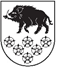 KANDAVAS NOVADA DOMEKANDAVAS NOVADA ĪPAŠUMU PĀRVALDĪŠANAS KOMISIJADārza iela 6, Kandava, Kandavas novads, LV –3120 Reģ.Nr.90000050886,Tālrunis 631 82028, fakss 631 82027, e-pasts: dome@kandava.lvLĒMUMS(Protokols Nr.9)Kandavā14.08.2019.	       Nr.8Par adreses maiņu un  piešķiršanu, Zemītē, Zemītes pagastā, Kandavas novadāVeicot datu pārbaudi par nekustamajiem īpašumiem Zemītē, Zemītes pagastā, Kandavas novadā “Laimas 2” un “Laimas 3” (turpmāk- Īpašumi) un atbilstoši Ministru Kabineta 2015. gada 8. decembra noteikumiem Nr. 698 „Adresācijas noteikumi”  (turpmāk – Adresācijas noteikumi) 9. punktam, kas nosaka, ka pašvaldības domei vai pašvaldības kompetentai institūcijai bez personas piekrišanas, izvērtējot konkrēto situāciju, ir tiesības piešķirt adresi, ja adrese adresācijas objektam nav piešķirta, un mainīt, likvidēt vai precizēt adreses pieraksta formu, ja reģistrētā adrese neatbilst Adresācijas noteikumos minētajām prasībām un minēto noteikumu 14. punktam, kas nosaka, ka, Pilsētu un ciemu teritoriju daļās, kur ir ielas, apbūvei paredzētai zemes vienībai vai ēkai piešķir numuru ar piesaisti ielas nosaukumam. [..] īpašumiem ir nepieciešama adreses maiņa. Saskaņā ar  Administratīvo teritoriju un apdzīvoto vietu likuma 17. panta ceturto prim daļu, adresi piešķir, maina, precizē vai likvidē saskaņā ar likumu vai pašvaldības lēmumu. Pamatojoties uz iepriekš minēto, likuma „Par pašvaldībām” 21. panta 27. punktu, Administratīvo teritoriju un apdzīvoto vietu likuma 17. panta ceturto prim daļu, Ministru Kabineta noteikumiem 2015. gada 8. decembra noteikumiem Nr. 698 „Adresācijas noteikumi” 9., 12., 14. un 17. punktuKandavas novada īpašumu pārvaldīšanas komisija nolemj:Manīt un piešķirt adreses saglabājot nosaukumus Zemītē, Zemītes pagastā, Kandavas novadā:1. Nekustamā īpašuma “Laimas 2”, Zemīte, Zemītes pagasts, Kandavas novads (adreses klasifikatora kods 104429440) zemes vienībai ar kadastra apzīmējumu 9094 001 0337 un uz tās esošajai ēkai ar kadastra apzīmējumu 9094 001 0337 001 mainīt adresi uz Liepu iela 10, Zemīte, Zemītes pagasts, Kandavas novads;2. Nekustamā īpašuma “Laimas 3”, Zemīte, Zemītes pagasts, Kandavas novads (adreses klasifikatora kods 104858853) zemes vienībai ar kadastra apzīmējumu 9094 001 0289 un uz tās esošajām ēkām (būvēm) ar kadastra apzīmējumu 9094 001 0279 001 un 9094 001 0279 002 mainīt adresi uz Liepu iela 12, Zemīte, Zemītes pagasts, Kandavas novadsLēmumu var pārsūdzēt Kandavas novada domē viena mēneša laikā no spēkā stāšanās dienas.Komisijas priekšsēdētāja                                                                                                 I.Priede